Matematika – 8. třída - 29. 4.1) Zkontrolujte si úkol z tohoto týdne: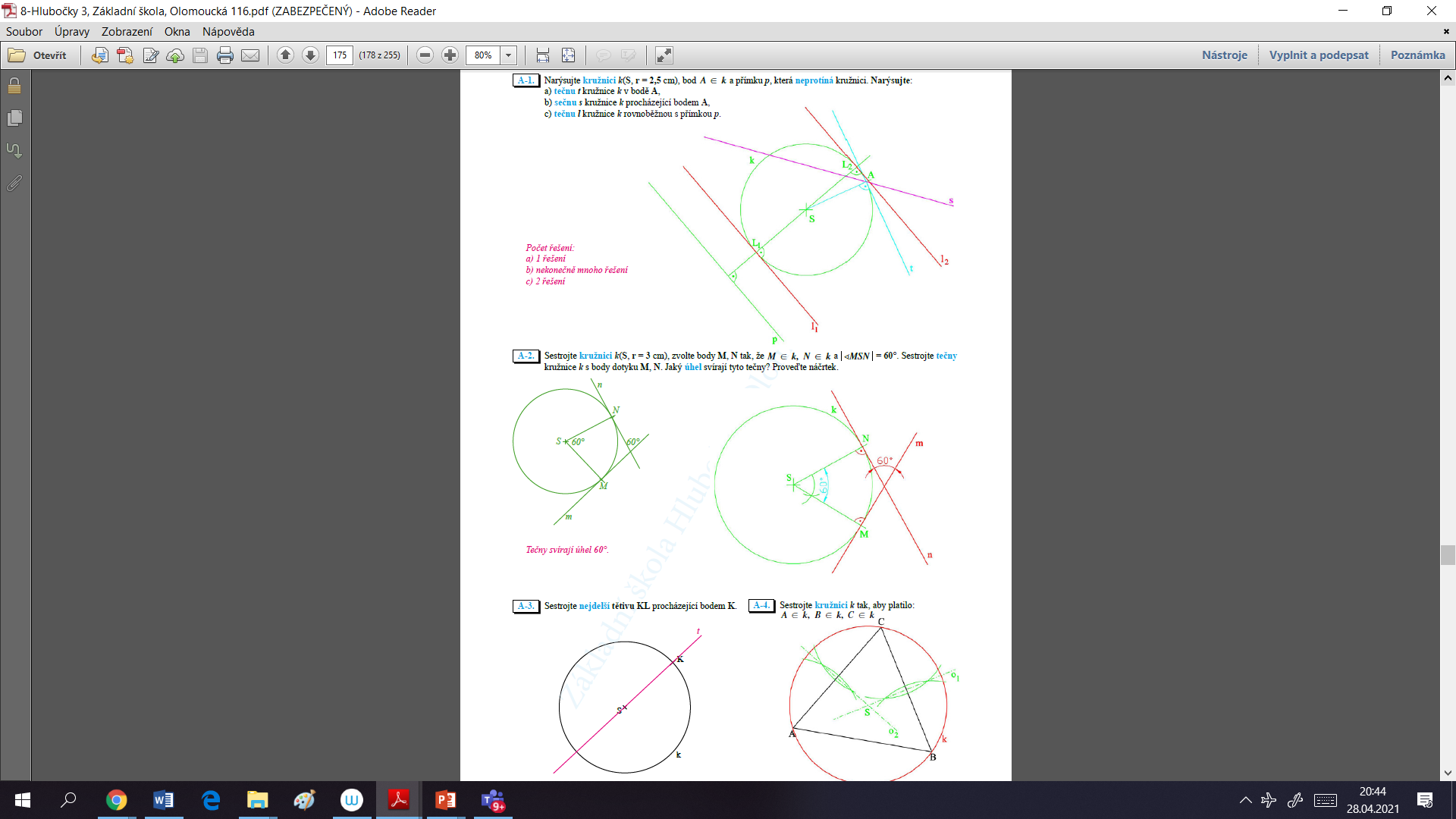 2) Posílám materiály pro ty, co si je nevyzvedli ve škole, též naskenované příklady ze stran z PS 172 a 173, které máte za úkol do pátku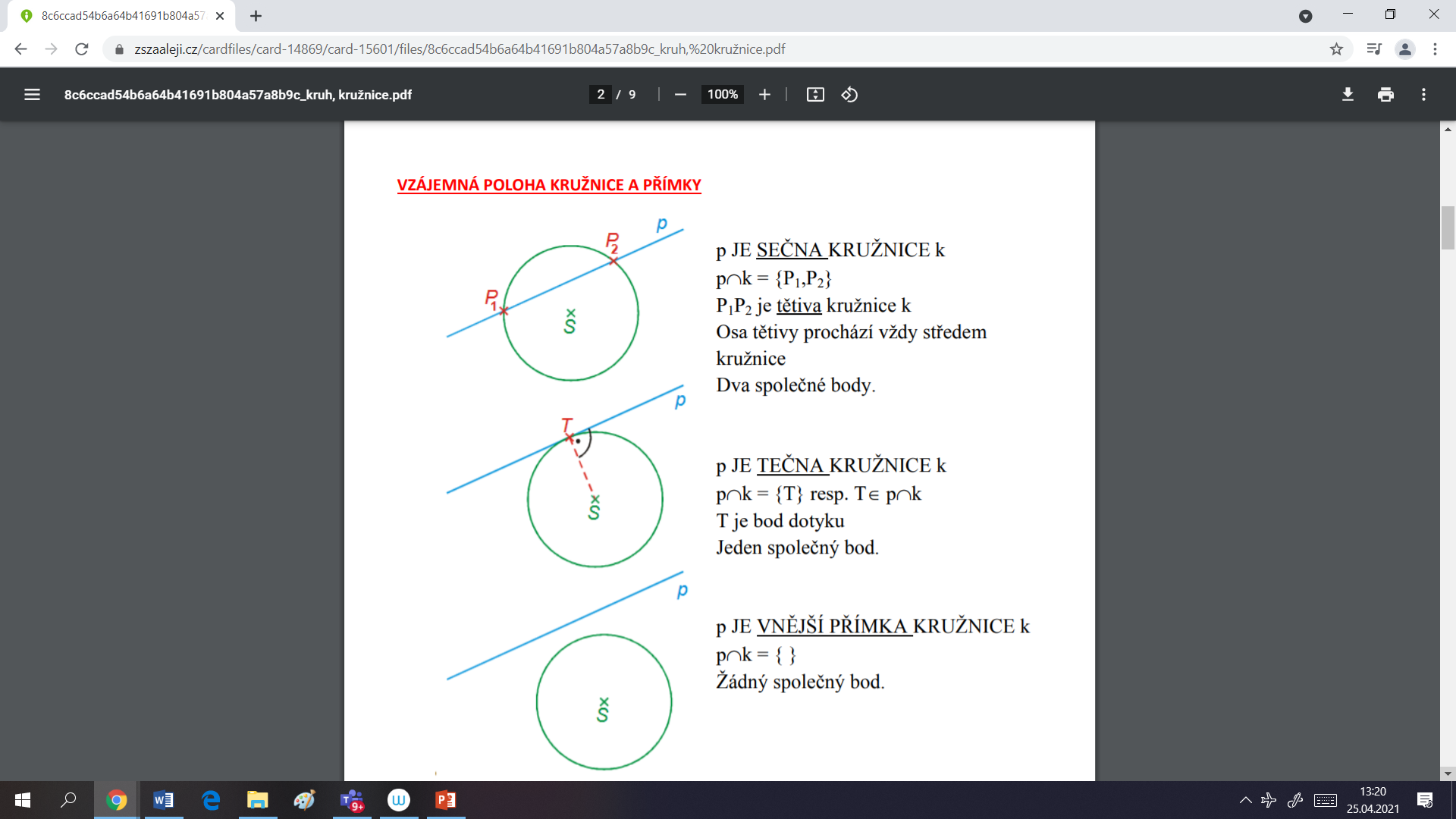 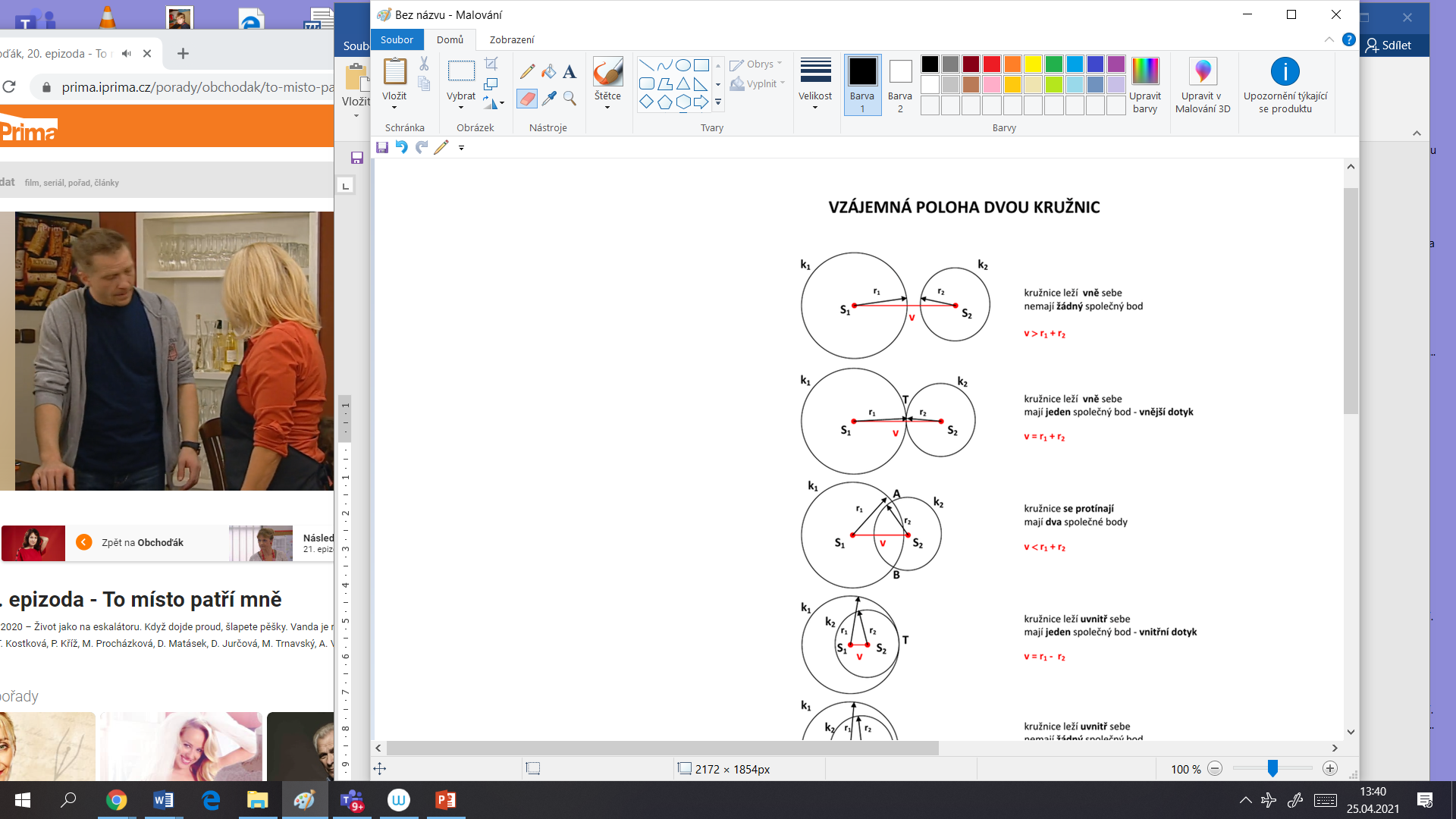 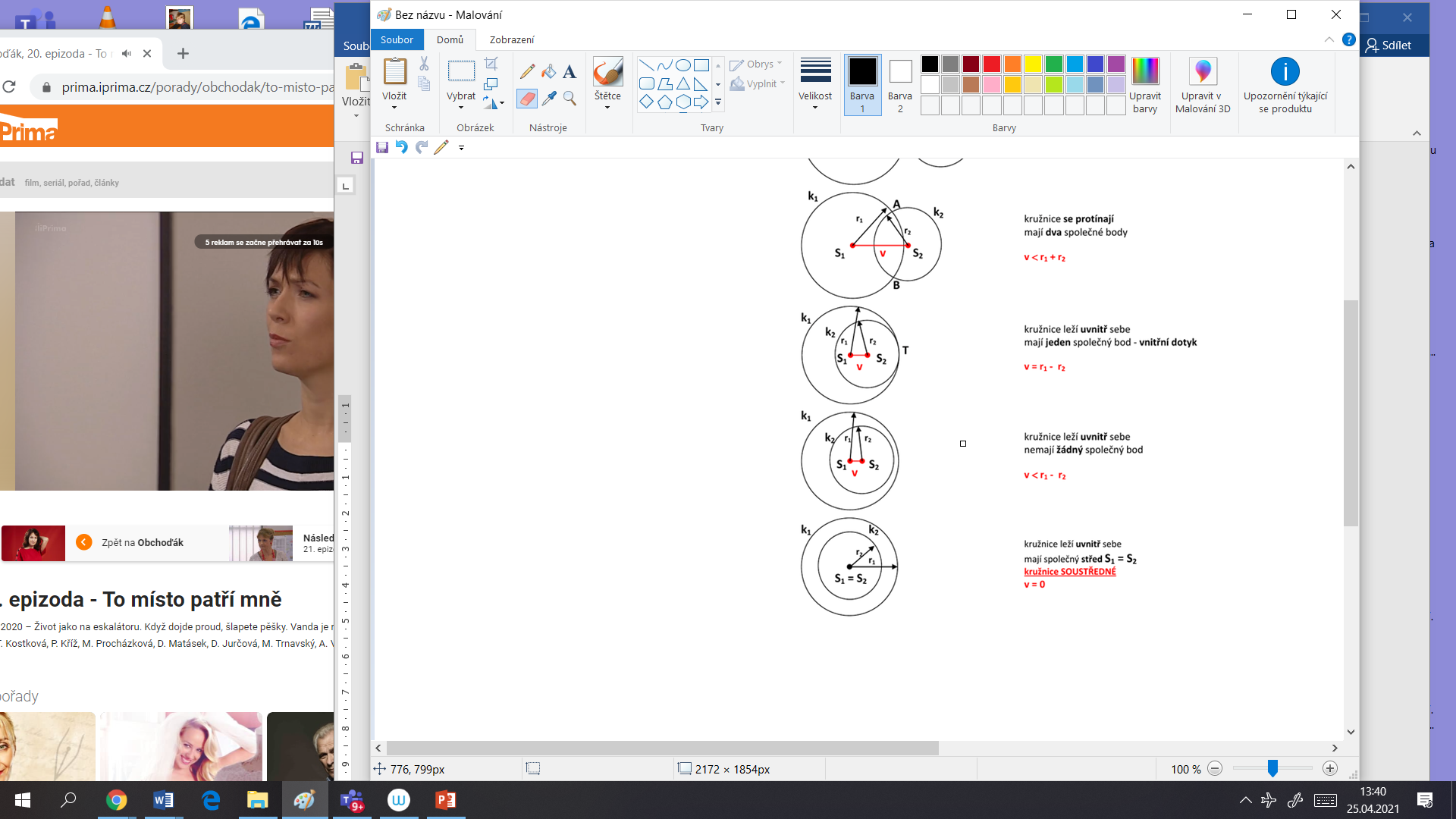 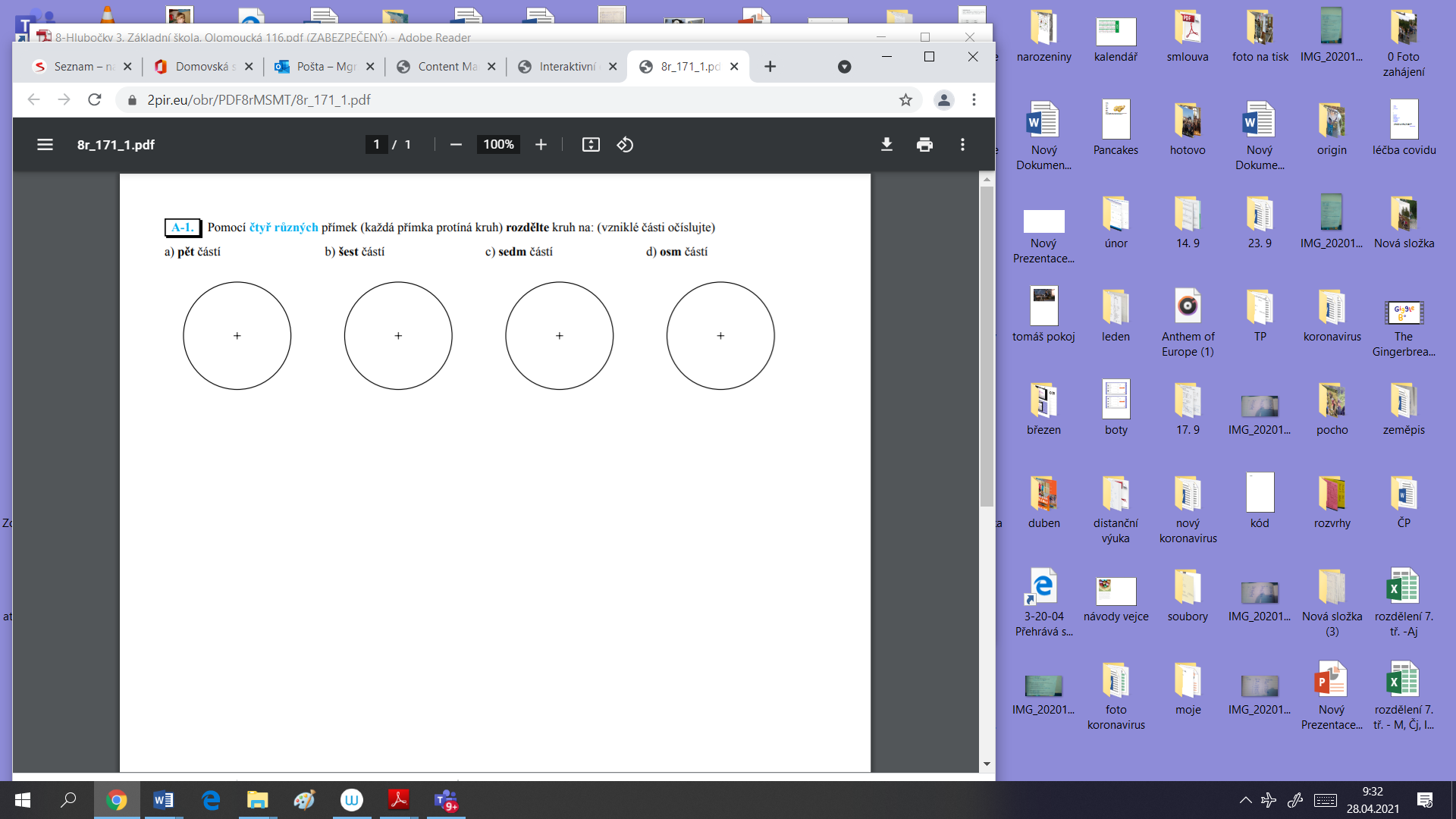 v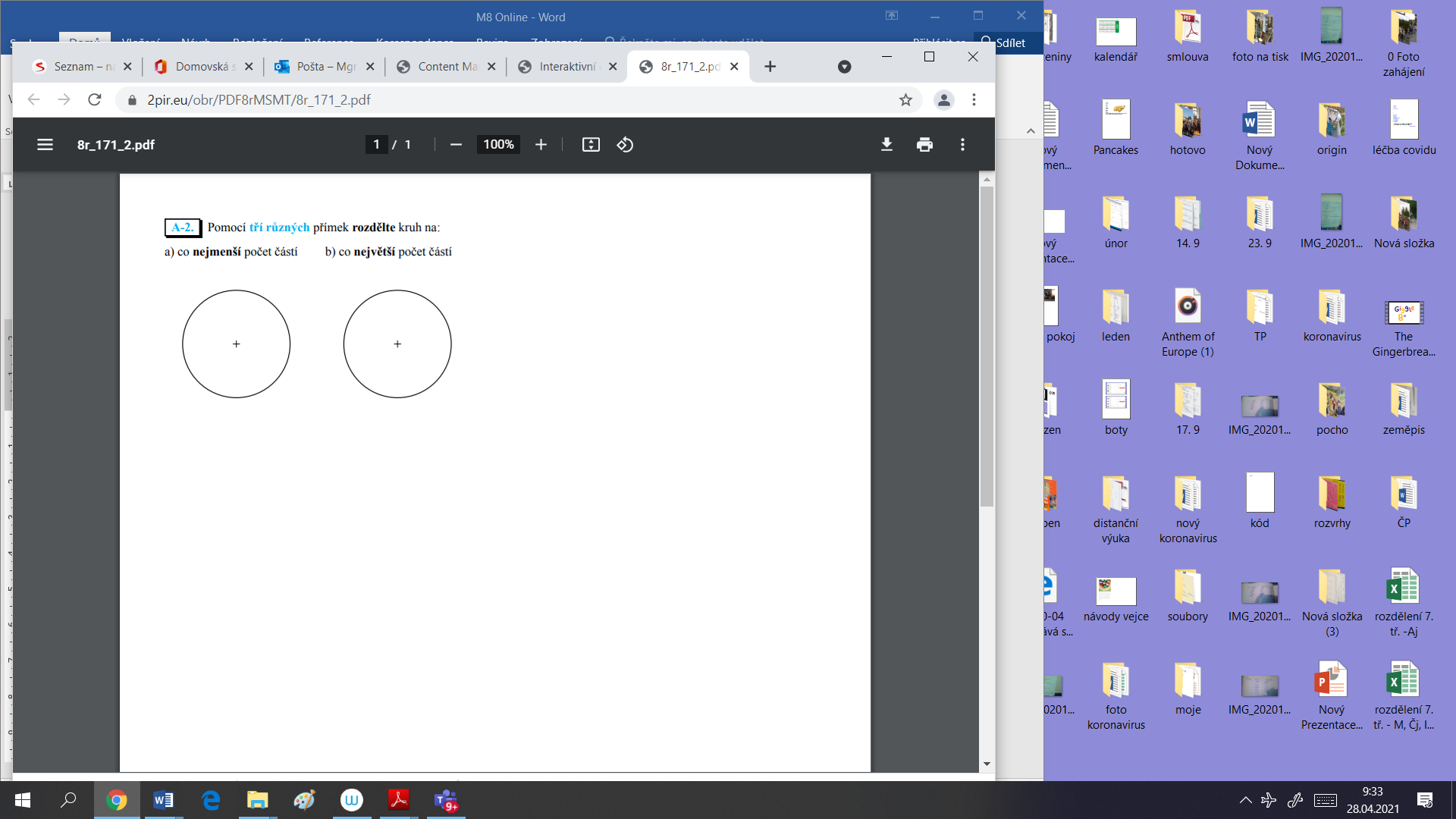 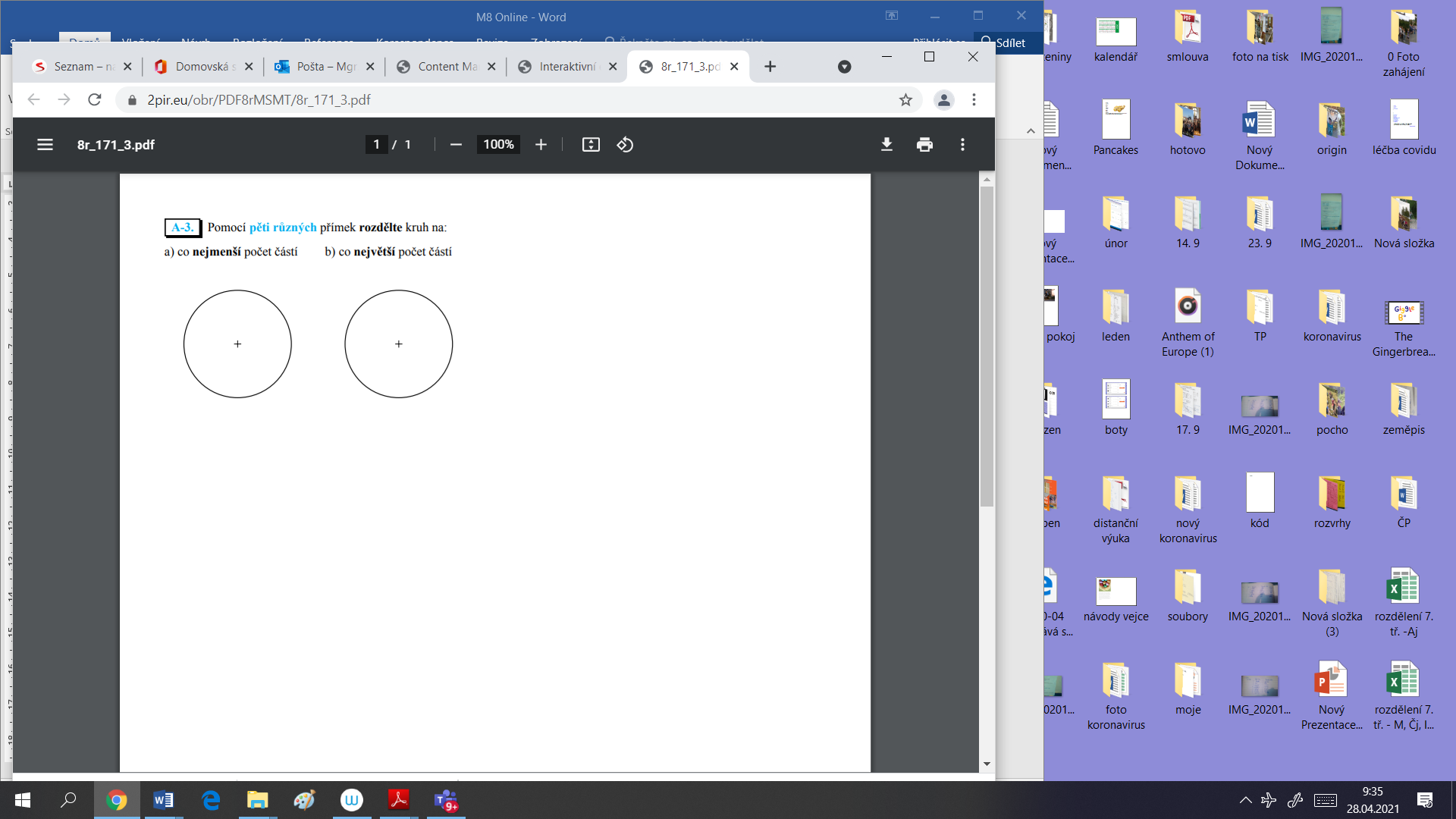 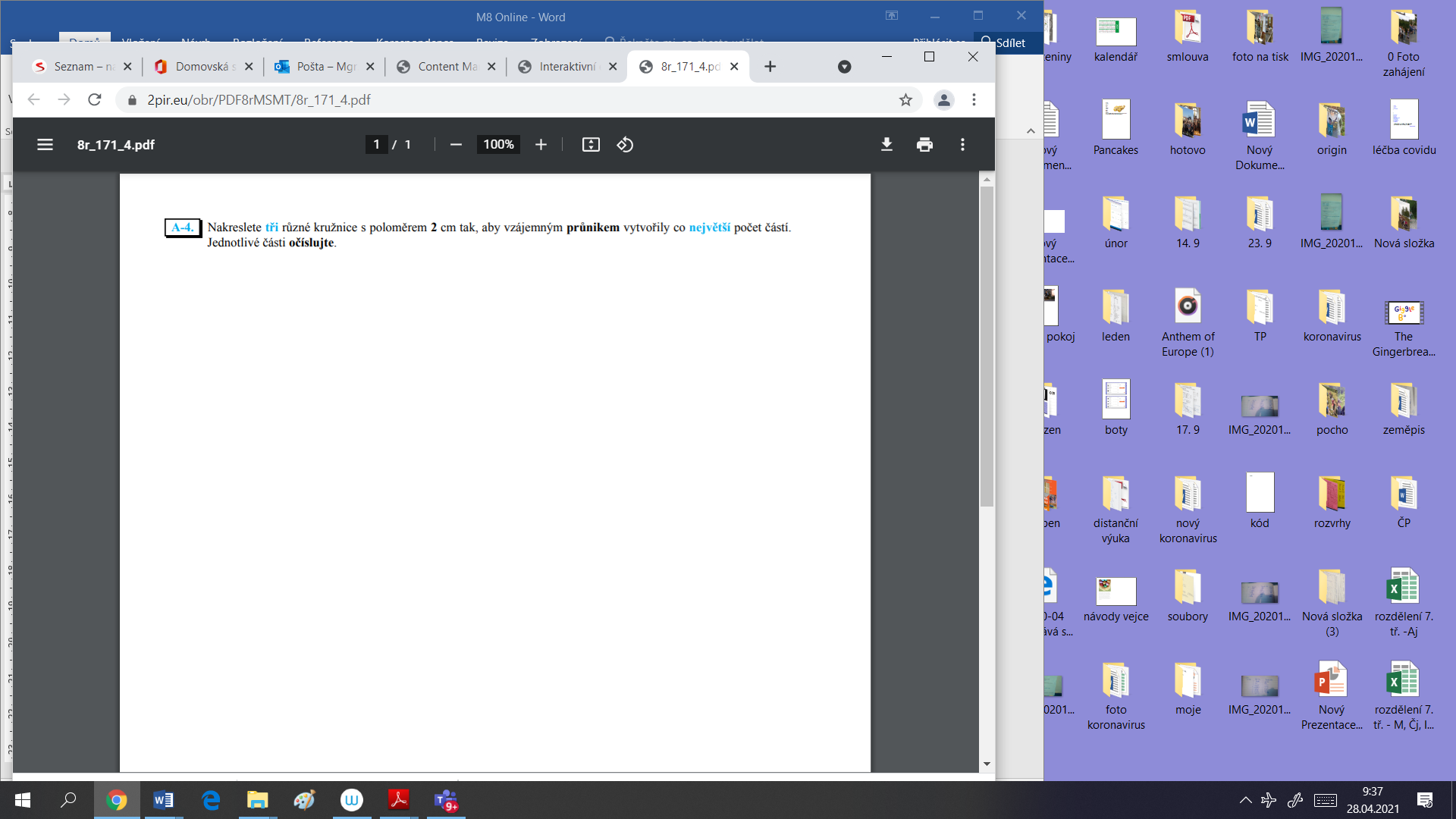 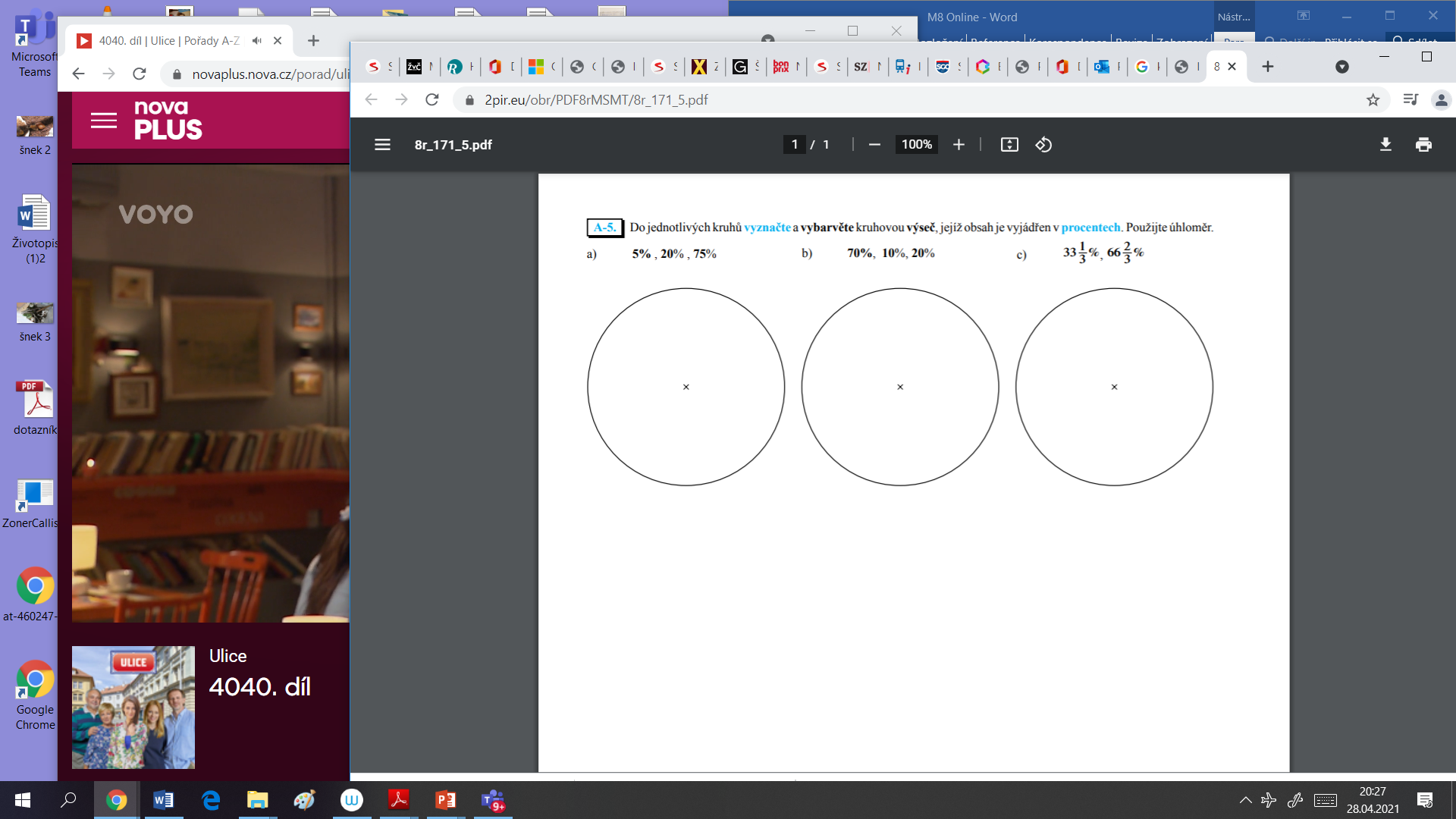 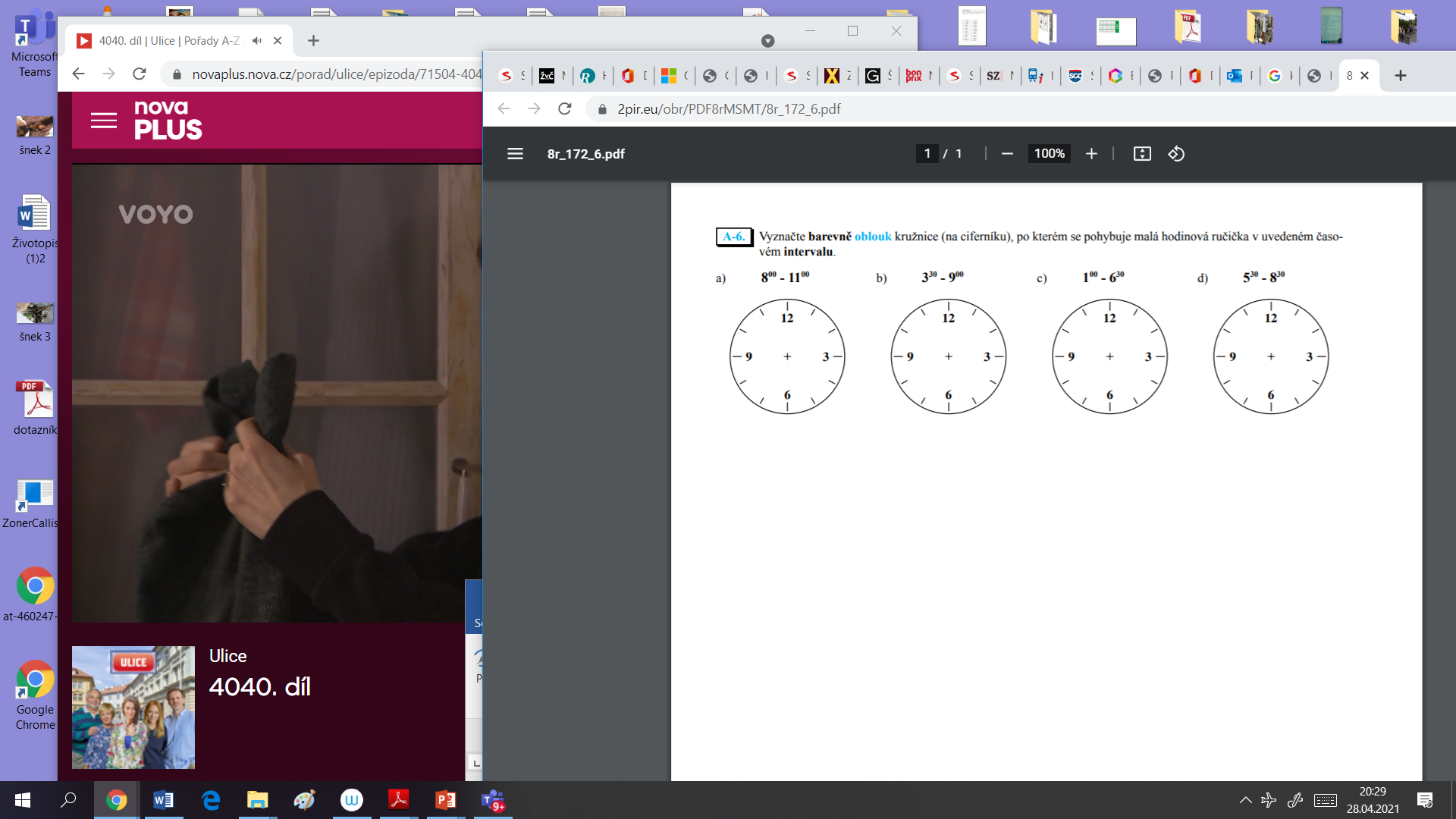 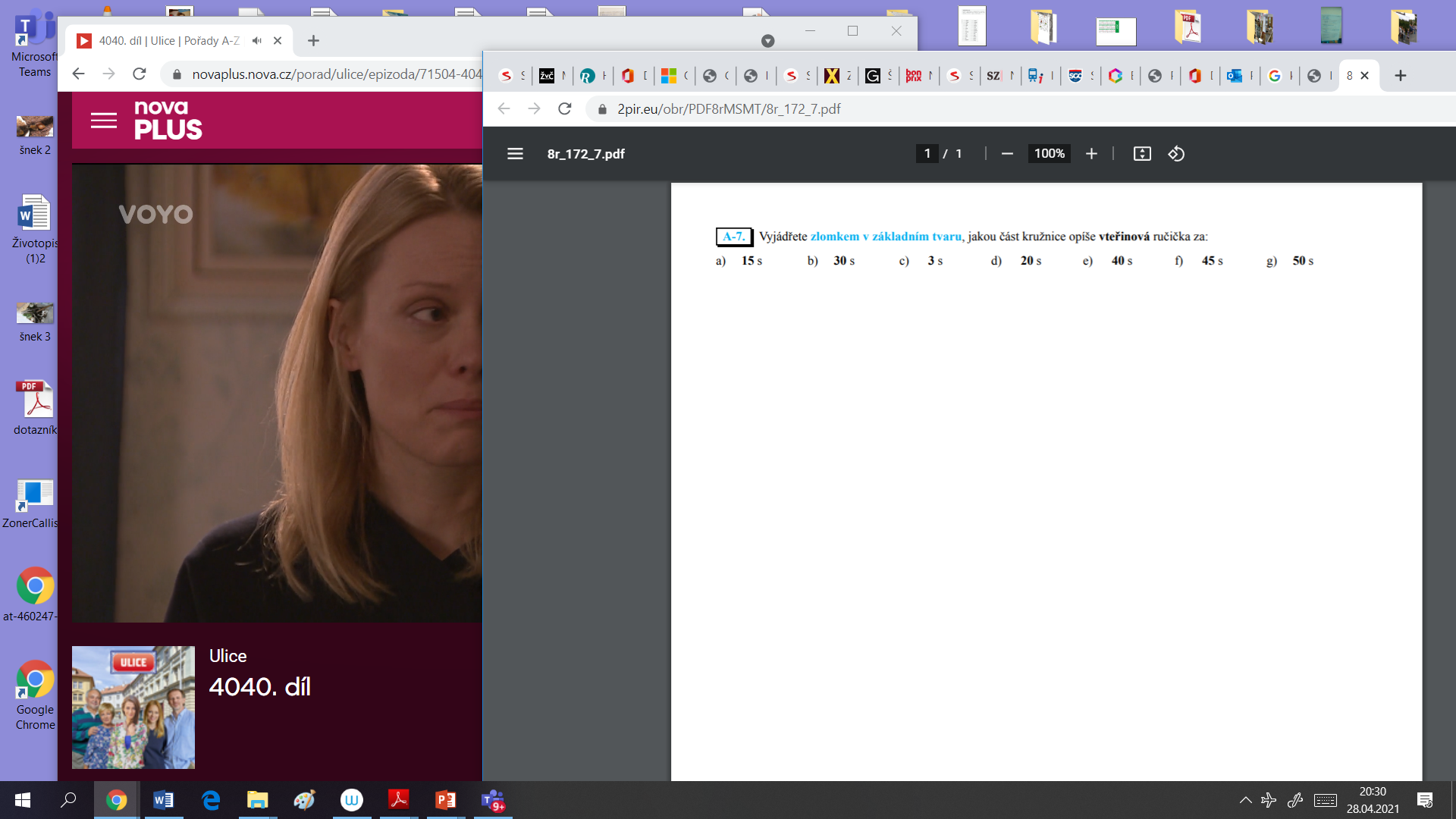 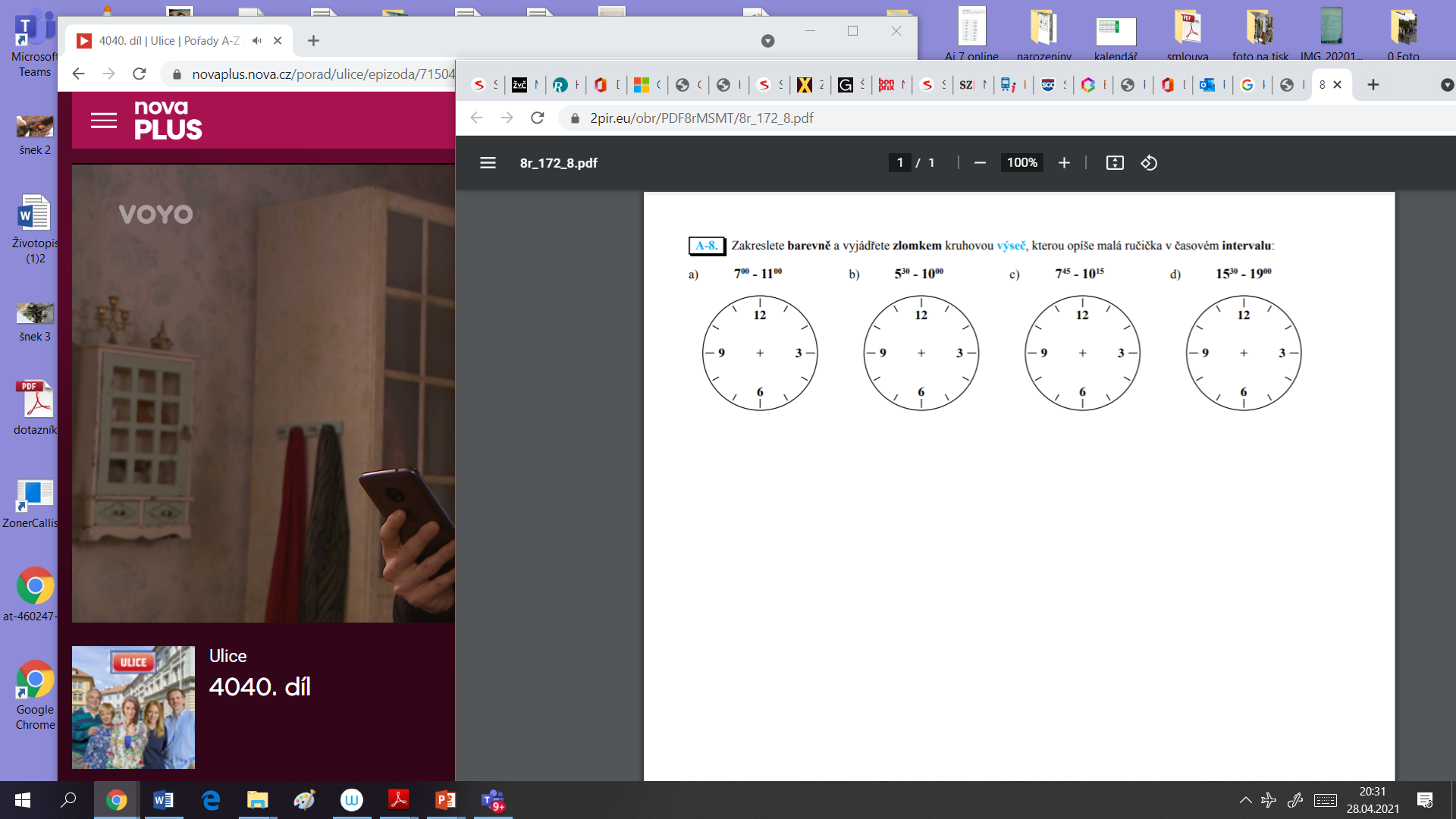 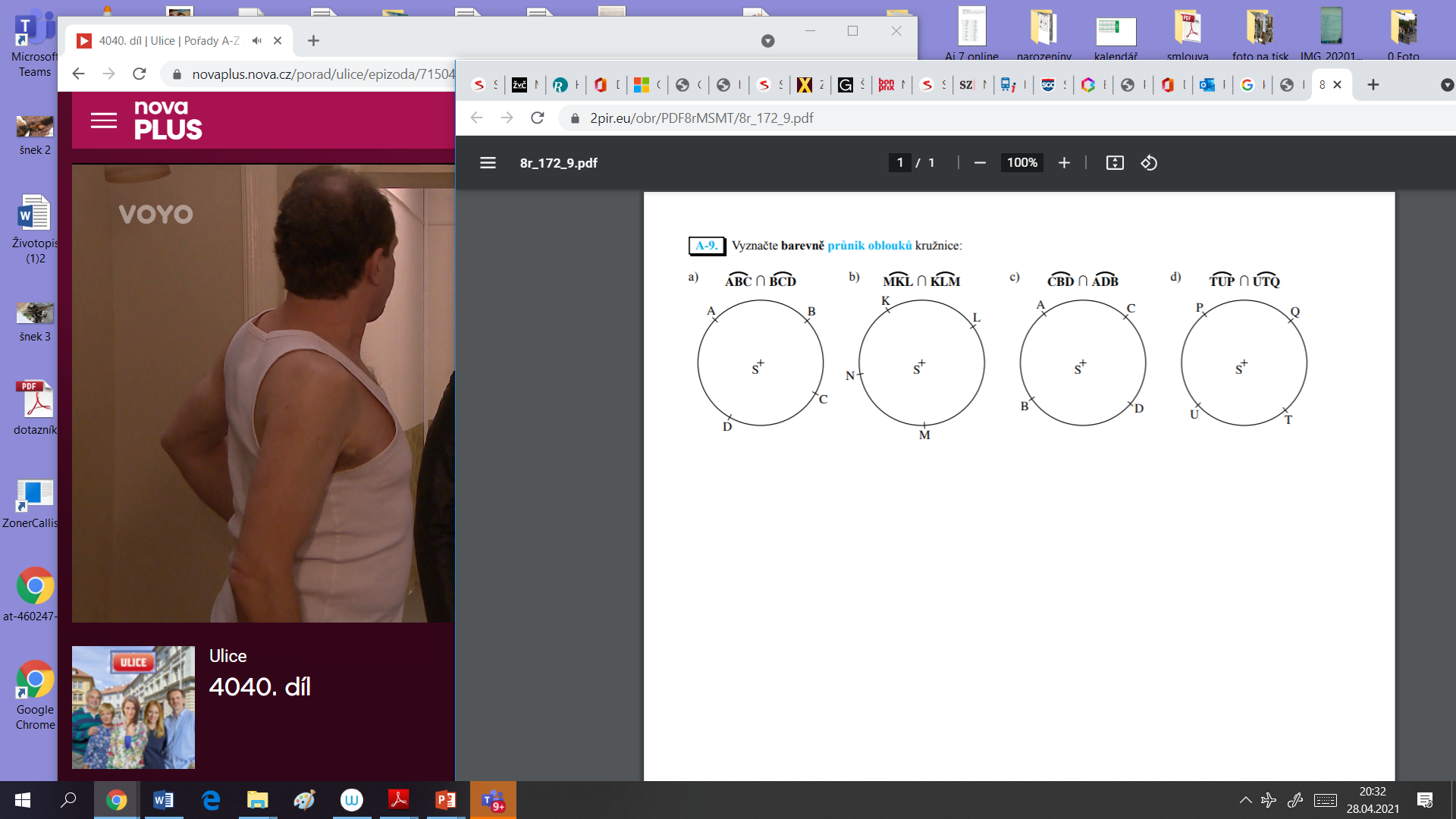 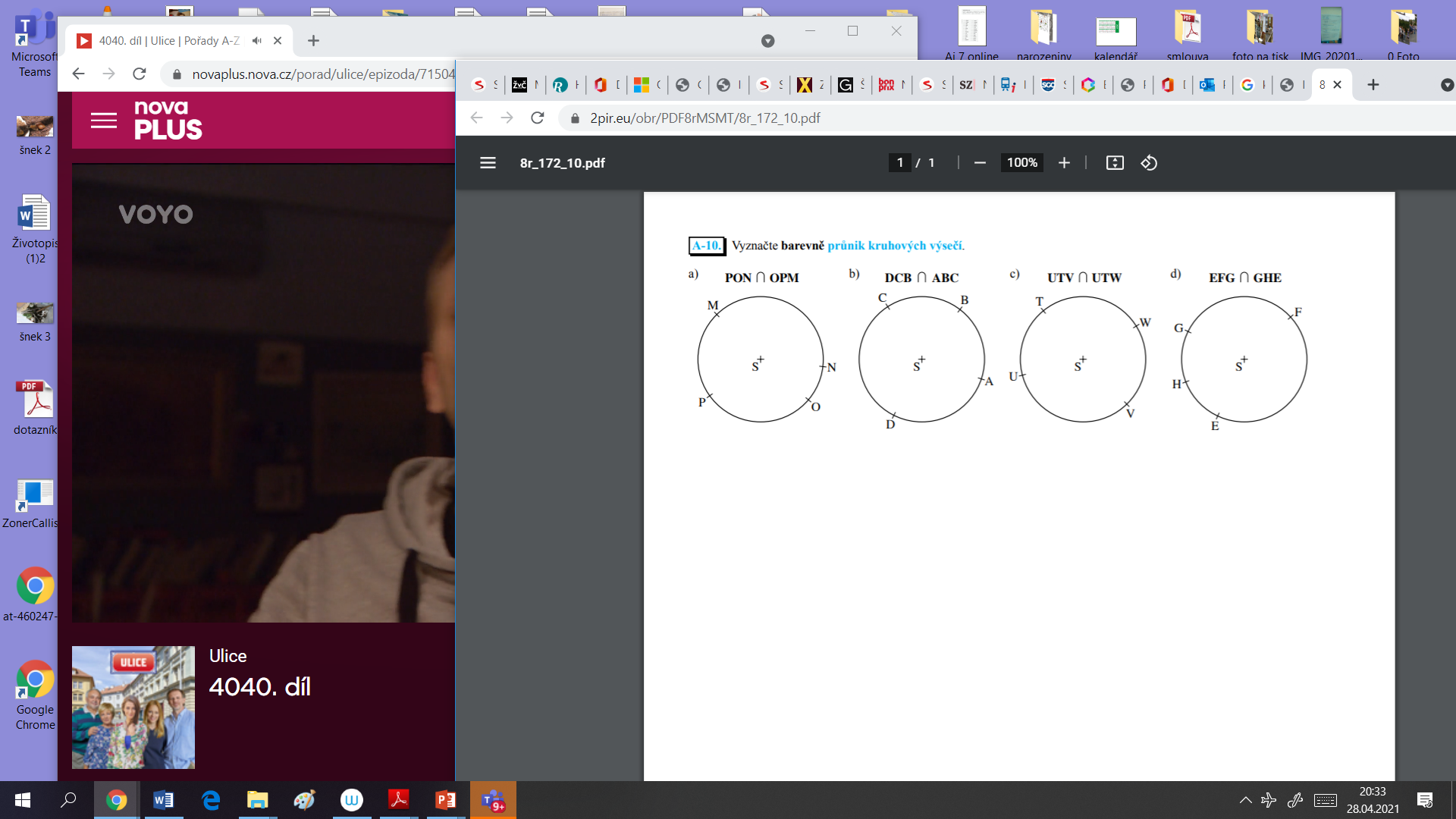 